Escalade au Lycée Branly2019-2020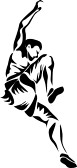 Mercredi 13h-16hRDV gymnase du collègeDatesDatesDatesDates18/1206/0506/0508/0103/0603/0615/0110/0610/0622/0129/0129/0112/0212/0219/0219/0211/0311/0325/0325/0315/0415/04